РЕСПУБЛИКА ДАГЕСТАНМУНИЦИПАЛЬНОЕ ОБРАЗОВАНИЕ«АКУШИНСКИЙ РАЙОН»МУНИЦИПАЛЬНОЕ КАЗЕННОЕОБЩЕОБРАЗОВАТЕЛЬНОЕ УЧРЕЖДЕНИЕ
«ЧИНИМАХИНСКАЯ ООШ»    368291   с. Чини              maghomiedova.saida84@mail.ru             тел. 8-938-986-41-01«12»  декабрь 2019 г.Отдел образования администрация МО «Акушинский район»                                                               На ваше письмо №687 от 06.12.2019 г. О проведении мероприятий, приуроченные к 9 декабря – Международному дню борьбы с коррупциейВ целях формирования у учащихся и воспитанников антикоррупционного мировоззрения и воспитания негативного отношения к коррупции, в соответствии с распоряжением Министерства образования и науки Республики Дагестан от 04.12.2019 г. № 11-р в МКОУ «Чинимахинская ООШ» были проведены мероприятия:Общешкольная линейка на тему «Вместе против коррупции»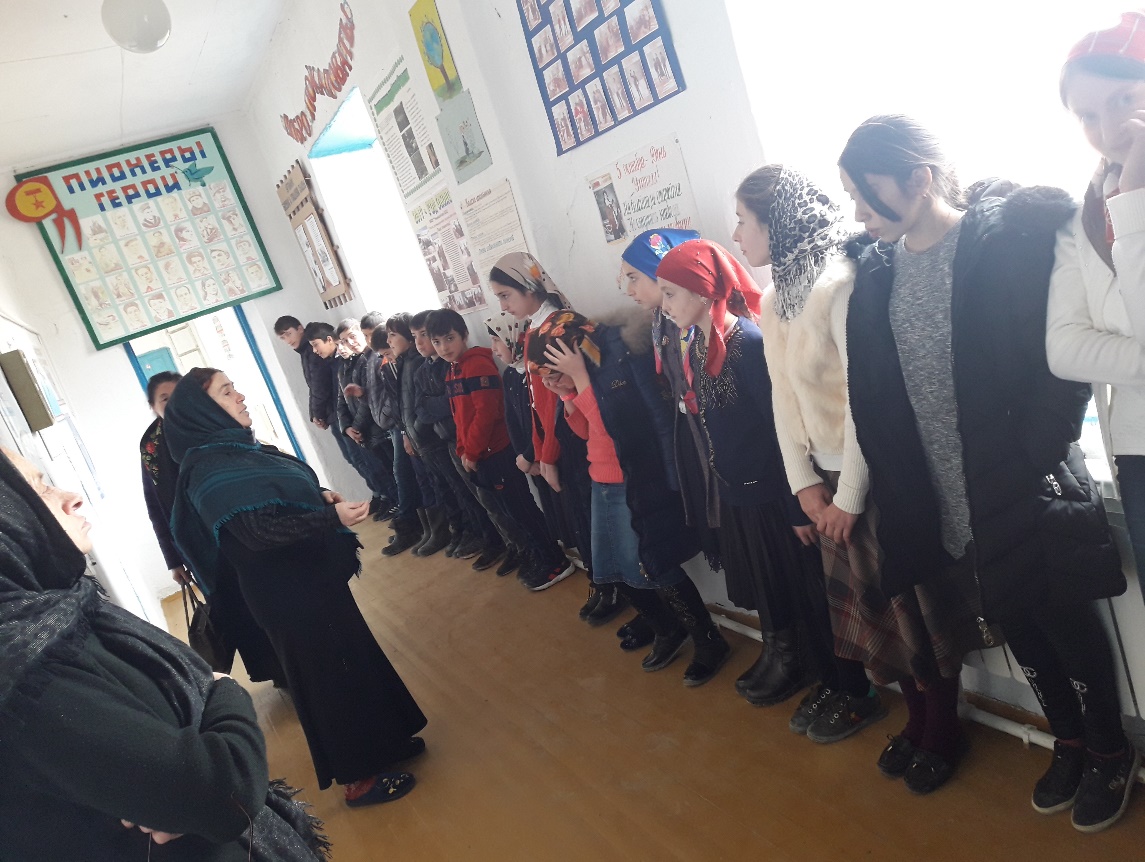 Учитель рисовании Будайчиева П.М. провела конкурс рисунков посвященный Дню борьбы с коррупцией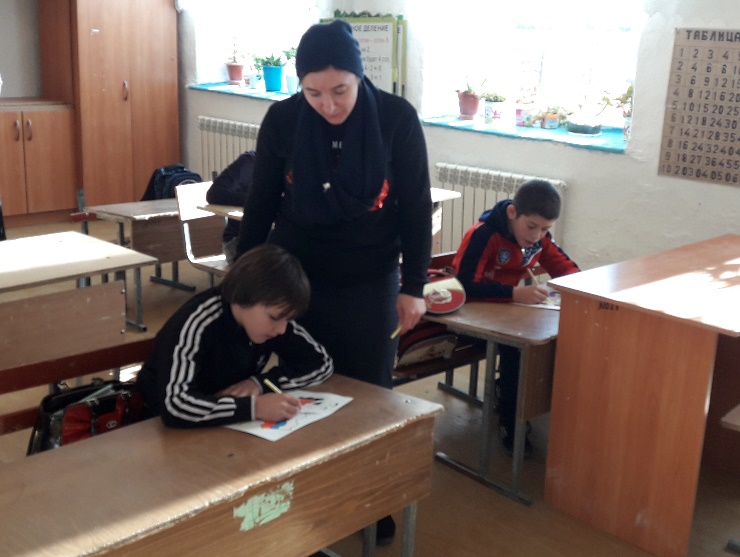 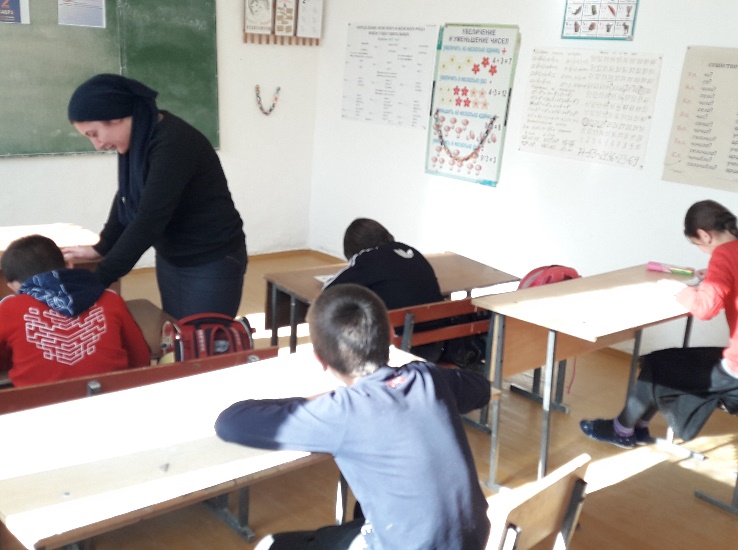 Также была оформлена стенгазета на данную тему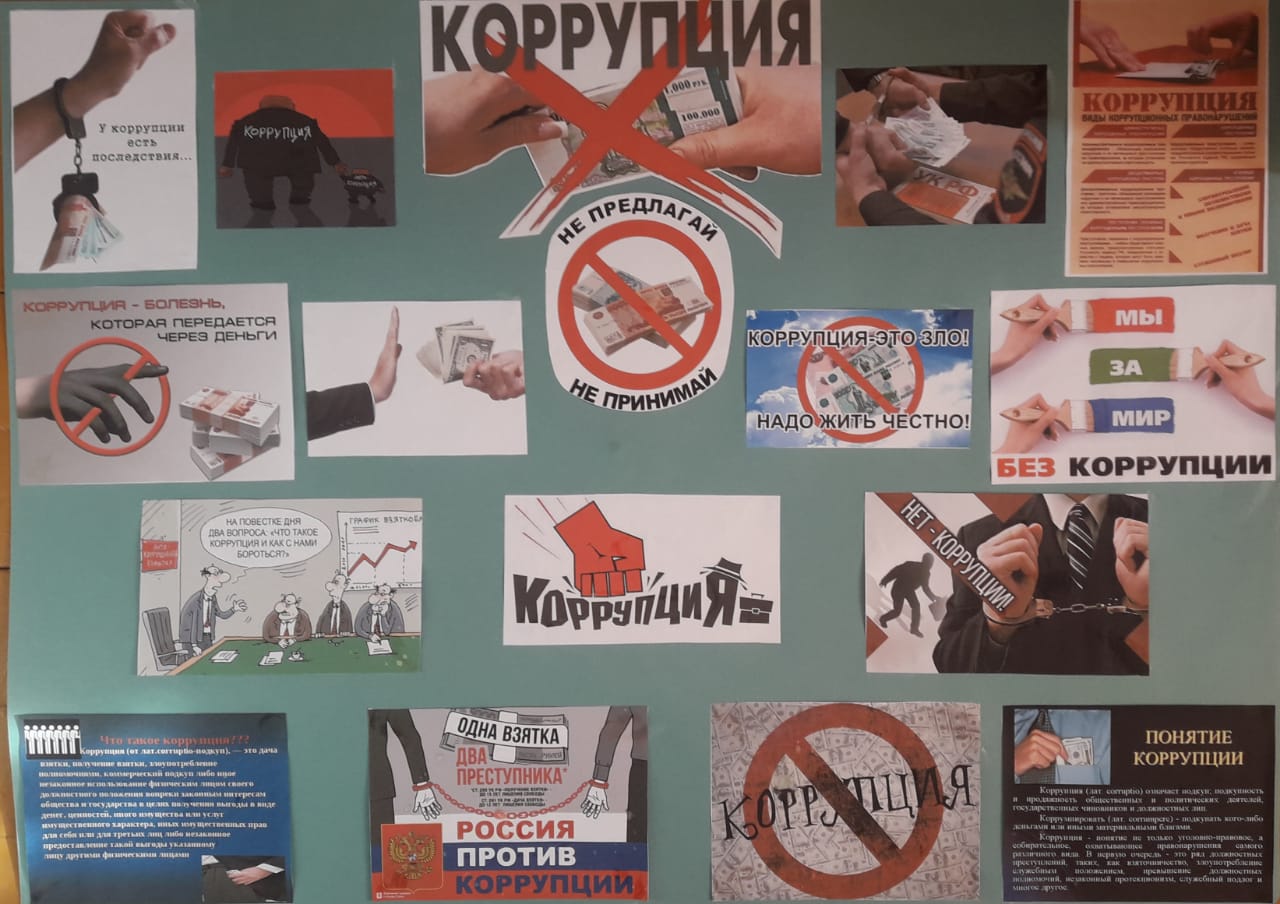 В школе установлен ящик по коррупционным обращениям.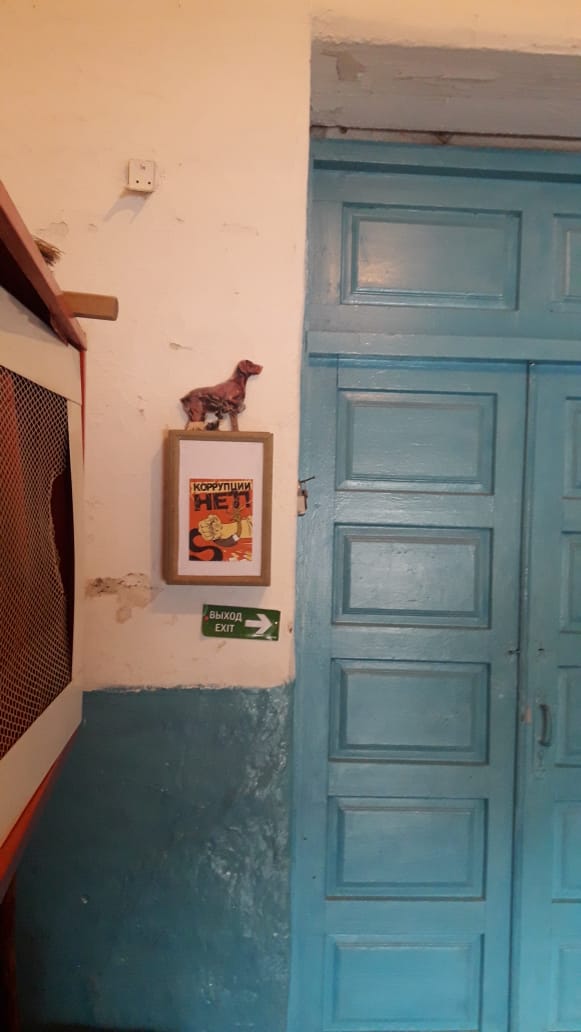 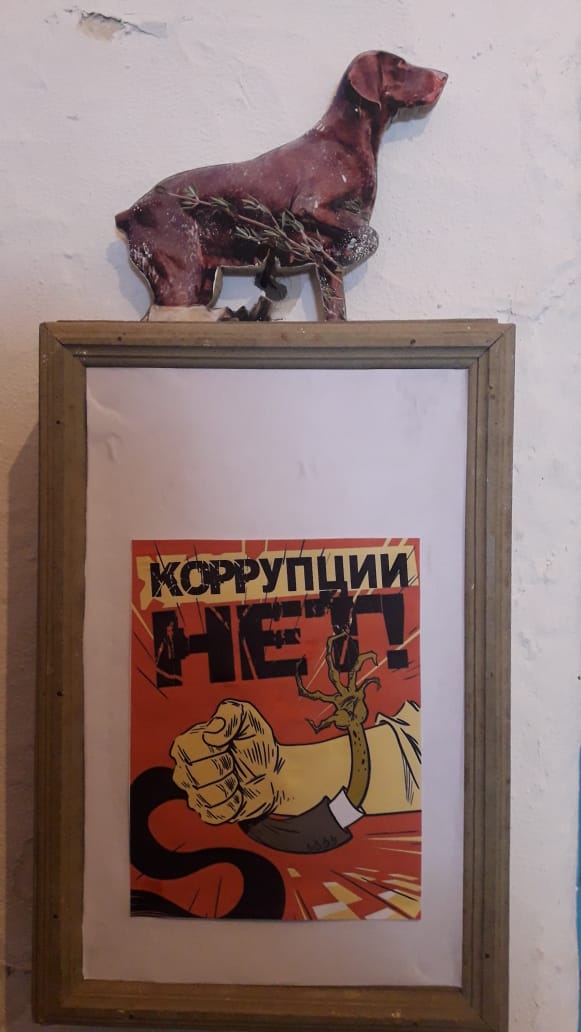 Проведены классные часы в старших классах на темы «Сказать коррупции «НЕТ», «Что такое коррупция», «Ответственность».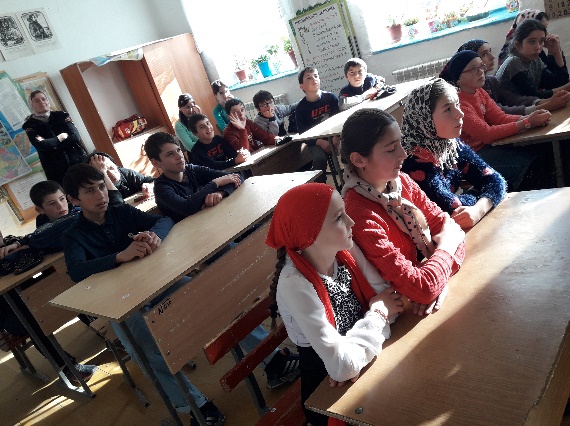 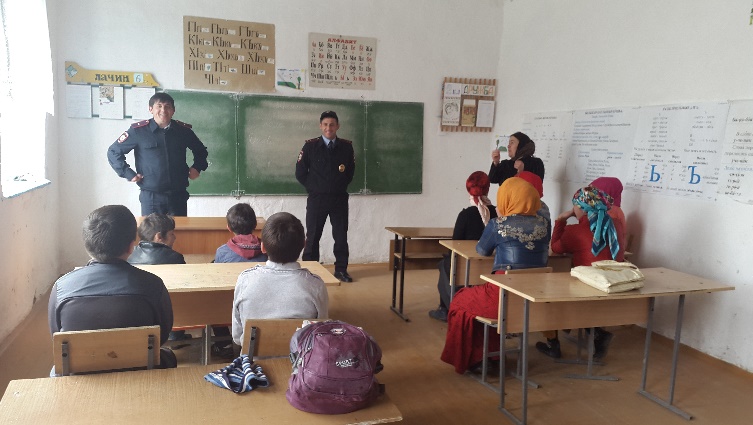 Директор МКОУ «Чинимахинская ООШ»  ________ С.М. Магомедова